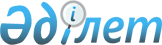 Үржар аудандық мәслихатының 2014 жылғы 15 сәуірдегі № 24-253/V "Әлеуметтік көмек көрсетудің, мөлшерлерін белгілеудің және мұқтаж азаматтардың жекелеген санаттарының тізбесін айқындаудың Қағидаларын бекіту туралы" шешіміне өзгерістер мен толықтыру енгізу туралы
					
			Күшін жойған
			
			
		
					Шығыс Қазақстан облысы Үржар аудандық мәслихатының 2020 жылғы 14 қазандағы № 55-714/VI шешімі. Шығыс Қазақстан облысының Әділет департаментінде 2020 жылғы 26 қазанда № 7714 болып тіркелді. Күші жойылды - Абай облысы Үржар аудандық мәслихатының 2023 жылғы 20 қыркүйектегі № 5-113/VIII шешімі. Абай облысының Әділет департаментінде 2023 жылғы 22 қыркүйекте № 124-18 болып тіркелді.
      Ескерту. Күші жойылды - Абай облысы Үржар аудандық мәслихатының 20.09.2023 № 5-113/VIII (алғашқы ресми жарияланған күнінен кейін күнтізбелік он күн өткен соң қолданысқа енгізіледі) шешімімен.
      ЗҚАИ-ның ескертпесі.
      Құжаттың мәтінінде түпнұсқаның пунктуациясы мен орфографиясы сақталған.
      Қазақстан Республикасының 2001 жылғы 23 қаңтардағы "Қазақстан Республикасындағы жергілікті мемлекеттік басқару және өзін-өзі басқару туралы" Заңының 6 бабының 2-3 тармағына, Қазақстан Республикасының "Әлеуметтік көмек көрсетудің, оның мөлшерін белгілеудің және мұқтаж азаматтардың жекелеген санаттарының тізбесін айқындаудың үлгілік қағидаларын бекіту туралы" Үкіметінің 2013 жылғы 21 мамырдағы № 504 қаулысына сәйкес, Үржар аудандық мәслихат ШЕШІМ ҚАБЫЛДАДЫ :
      1. Үржар аудандық мәслихатының 2014 жылғы 15 сәуірдегі № 24-253/V "Әлеуметтік көмек көрсетудің, мөлшерлерін белгілеудің және мұқтаж азаматтардың жекелеген санаттарының тізбесін айқындаудың Қағидаларын бекіту туралы" (Нормативтік құқықтық актілерді мемлекеттік тіркеу Тізілімінде 3325 нөмірімен тіркелген, 2014 жылдың 3 маусымында "Әділет" ақпараттық-құқықтық жүйесінде, "Пульс времени/Уақыт тынысы" газетінде 2014 жылдың 6 маусымында жарияланған) шешіміне келесі өзгерістер мен толықтыру енгізілсін:
      көрсетілген шешіммен бекітілген Әлеуметтік көмек көрсетудің, мөлшерлерін белгілеудің және мұқтаж азаматтардың жекелеген санаттарының тізбесін айқындаудың Қағидаларында:
      1 тармақтың 1 абзацы жаңа редакцияда жазылсын:
      "1. Әлеуметтік көмек көрсетудің, оның мөлшерлерін белгілеудің және мұқтаж азаматтардың жекелеген санаттарының тізбесін айқындаудың қағидалары (бұдан әрі - Қағидалар) Қазақстан Республикасының 2001 жылғы 23 қантардағы "Қазақстан Республикасындағы жергілікті мемлекеттік басқару және өзін-өзі басқару туралы", 2020 жылғы 6 мамырдағы № 322-VI "Ардагерлер туралы", 2008 жылғы 29 желтоқсандағы № 114-IV "Арнаулы әлеуметтік қызмет", 2005 жылғы 13 сәуірдегі "Қазақстан Республикасындағы мүгедектерге әлеуметтік көмек" Заңдарына және Қазақстан Республикасының Үкіметінің 2013 жылғы 21 маусымдағы № 504 "Әлеуметтік көмек көрсетудің, оның мөлшерлерін белгілеудің және мұқтаж азаматтардың жекелеген санаттарының тізбесін айқындаудың үлгілік қағидаларын бекіту туралы" Қаулысына сәйкес әзірленген және әлеуметтік көмек көрсетудің, оның мөлшерлерін белгілеудің және мұқтаж азаматтардың жекелеген санаттарының тізбесін айқындаудың үлгілік тәртібін белгілейді.";
      2 тармақтың 1) тармақшасы жаңа редакцияда жазылсын:
      "1) "Азаматтарға арналған үкімет" мемлекеттік корпорациясы (бұдан әрі – уәкілетті ұйым) – Қазақстан Республикасының заңнамасына сәйкес мемлекеттік қызметтерді, табиғи монополиялар субъектілерінің желілеріне қосуға арналған техникалық шарттарды беру жөніндегі қызметтерді және квазимемлекеттік сектор субъектілерінің қызметтерін көрсету, "бір терезе" қағидаты бойынша мемлекеттік қызметтерді, табиғи монополиялар субъектілерінің желілеріне қосуға арналған техникалық шарттарды беру жөніндегі қызметтерді, квазимемлекеттік сектор субъектілерінің қызметтерін көрсетуге өтініштер қабылдау және көрсетілетін қызметті алушыға олардың нәтижелерін беру жөніндегі жұмысты ұйымдастыру, сондай-ақ электрондық нысанда мемлекеттік қызметтер көрсетуді қамтамасыз ету үшін Қазақстан Республикасы Үкіметінің шешімі бойынша құрылған, жылжымайтын мүлікке құқықтарды оның орналасқан жері бойынша мемлекеттік тіркеуді жүзеге асыратын заңды тұлға;";
      3 тармақ жаңа редакцияда жазылсын:
      "3. Осы Қағидалардың мақсаттары үшін әлеуметтік көмек ретінде Үржар ауданның жергілікті атқарушы органдары (бұдан әрі – ЖАО) мұқтаж азаматтардың жекелеген санаттарына (бұдан әрі – алушылар) өмірлік қиын жағдай туындаған жағдайда, сондай-ақ атаулы күндер мен мереке күндеріне ақшалай немесе заттай нысанда көрсететін көмек түсініледі.";
      4 тармақ 4-1) тармақшасымен толықтырылсын:
      "4-1) "Қазақстан Республикасында мүгедектердi әлеуметтiк қорғау туралы" 2005 жылғы 13 сәуірдегі Қазақстан Республикасы Заңының 16-бабында және "Ардагерлер туралы" 2020 жылғы 6 мамырдағы Қазақстан Республикасы Заңының 10-бабының 2) тармақшасында, 11-бабының 2) тармақшасында, 12-бабының 2) тармақшасында және 13-бабының 2) тармақшасында көрсетілген адамдарға әлеуметтік көмек осы Қағидаларда көзделген тәртіппен көрсетіледі.";
      12 тармақ жаңа редакцияда жазылсын:
      "12. Өмірде қиын жағдай туындаған кезде әлеуметтік көмек алу үшін өтініш беруші өзінің немесе отбасының атынан уәкілетті органға немесе кент, ауыл, ауылдық округтің әкіміне мынадай құжаттармен:
      1) жеке басын куәландыратын құжатпен;
      2) адамның (отбасы мүшелерінің) табыстары туралы мәліметтермен;
      3) өмірде қиын жағдайдың туындағанын растайтын актімен және/немесе құжатпен қоса өтініш береді.
      Адамның (отбасы мүшелерінің) табысына қарамастан тағайындалатын әлеуметтік көмекті алу үшін адамның (отбасы мүшелерінің) табыстары туралы мәліметтер ұсынылмайды.".
      2. Осы шешім оның алғашқы ресми жарияланған күнінен кеиін күнтізбелік он күн өткен соң қолданысқа енгізіледі.
					© 2012. Қазақстан Республикасы Әділет министрлігінің «Қазақстан Республикасының Заңнама және құқықтық ақпарат институты» ШЖҚ РМК
				
      Сессия төрағасы 

М. Акпеков

      Үржар аудандық  мәслихатының хатшысы 

К. Карашев
